Приложение 7к Порядку проведения идентификации и регистрации крупного рогатого скота, свиней, овец и коз на территории Донецкой Народной Республики(пункт 8.3)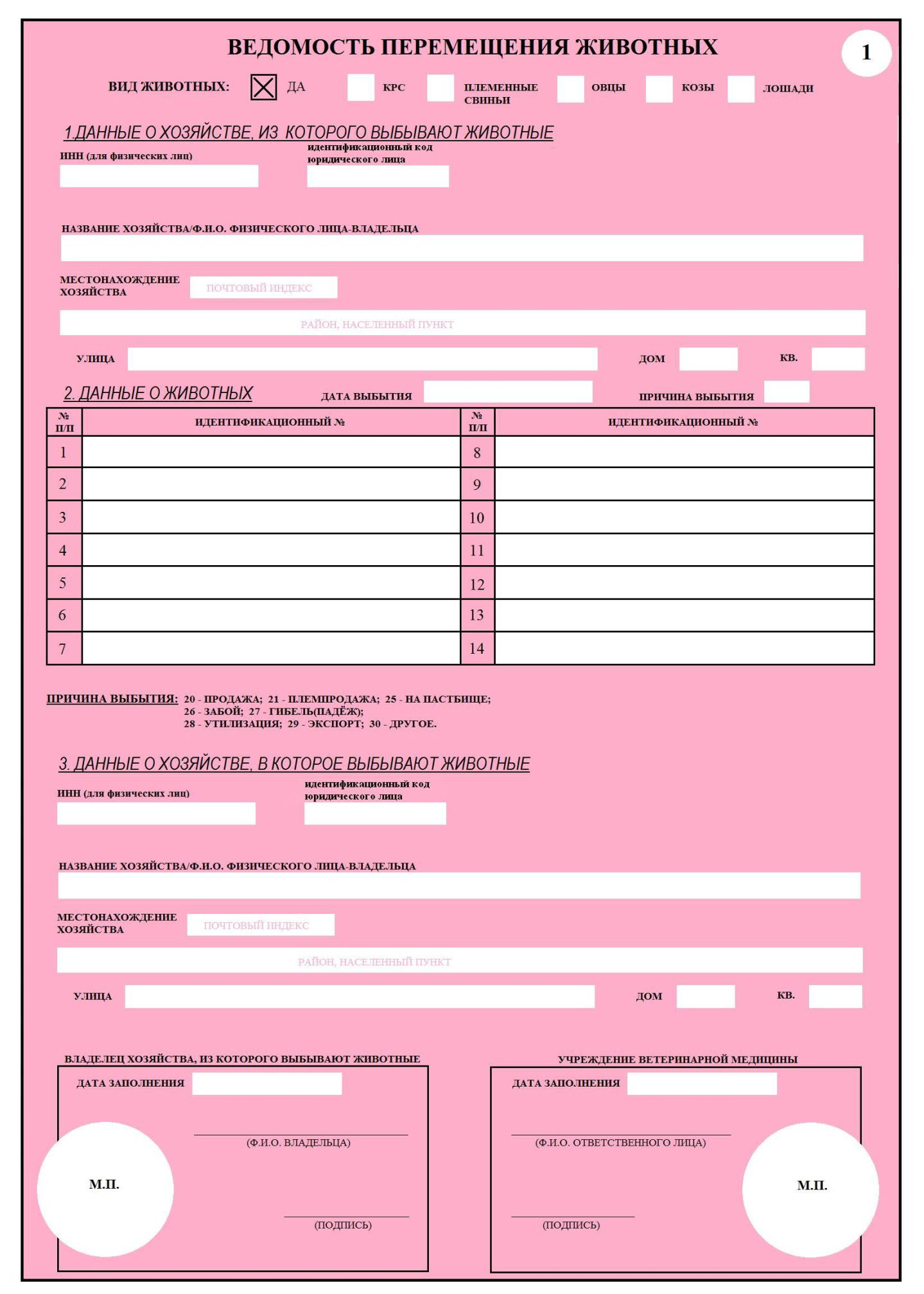 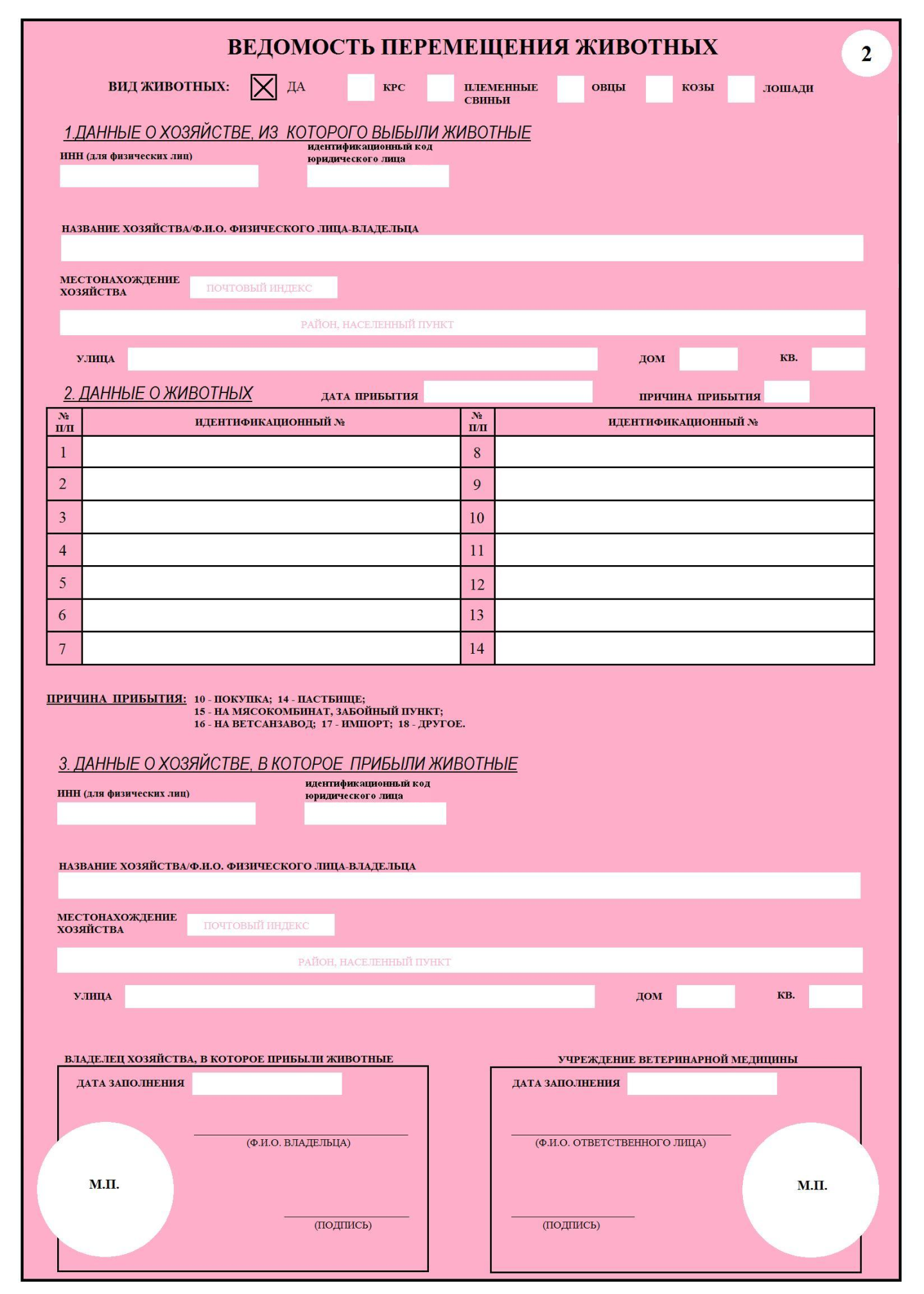 